DS25CP104A IBIS-AMI Model User GuideVersion: 1.1Date: 21-01-2013DS25cp104A AMI Model ParametersRX ParametersThere is only one parameter named EQ which is used to specify the level of equalization.The parameter takes the values 0, 1, 2 and 3 in the increasing order of Equalization.Tx ParametersThere are two parameters:PEIt specifies the Pre-emphasis level setting.It takes the values 0, 1, 2 and 3 in the increasing order of Pre-emphasis.Gain_adjustThis parameter is used for Debug purposes and is fixed to the value of 2.4138.It should not be changed by the user.Note on how to choose Samples per UI simulation parameter: Samples per UI should be chosen such that, the sample time (UI / Samples per UI) should be less than 10e-12 for accurate results. Typical recommended values for different Bit Rates :1 Gbps – 128 Samples per UI or higher2.5 Gbps- 64 Samples per UI or higher3.125 Gbps- 64 Samples per UI or higher4 Gbps – 64 Samples per UI or higher8 Gbps – 32 Samples per UI or higherADS Simulation results EQ Performance setupChannels : Rx channel = 60’’ 5mil stripline, Tx channel = 0’’ stripline      Parameters: EQ=0, PE=0      Input Source:  BitRate=3.125 Gbps PRBS-23, Vp-p = 1V, DE = 0dB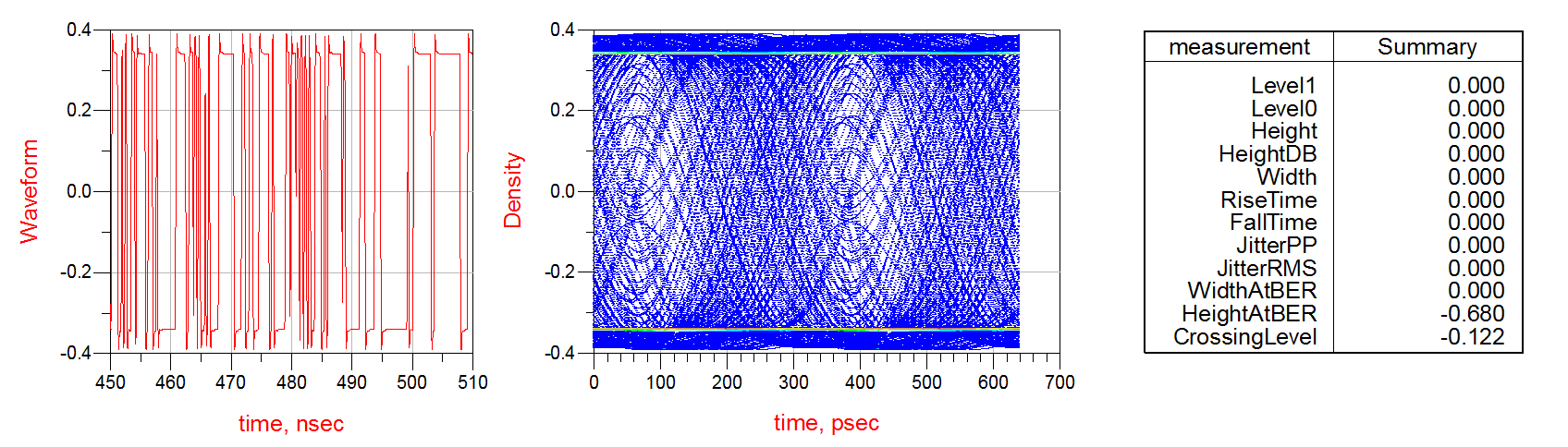 Channels : Rx channel = 60’’ 5mil stripline, Tx channel = 0’’ stripline      Parameters: EQ=1, PE=0      Input Source:  BitRate=3.125 Gbps PRBS-23, Vp-p = 1V, DE = 0dB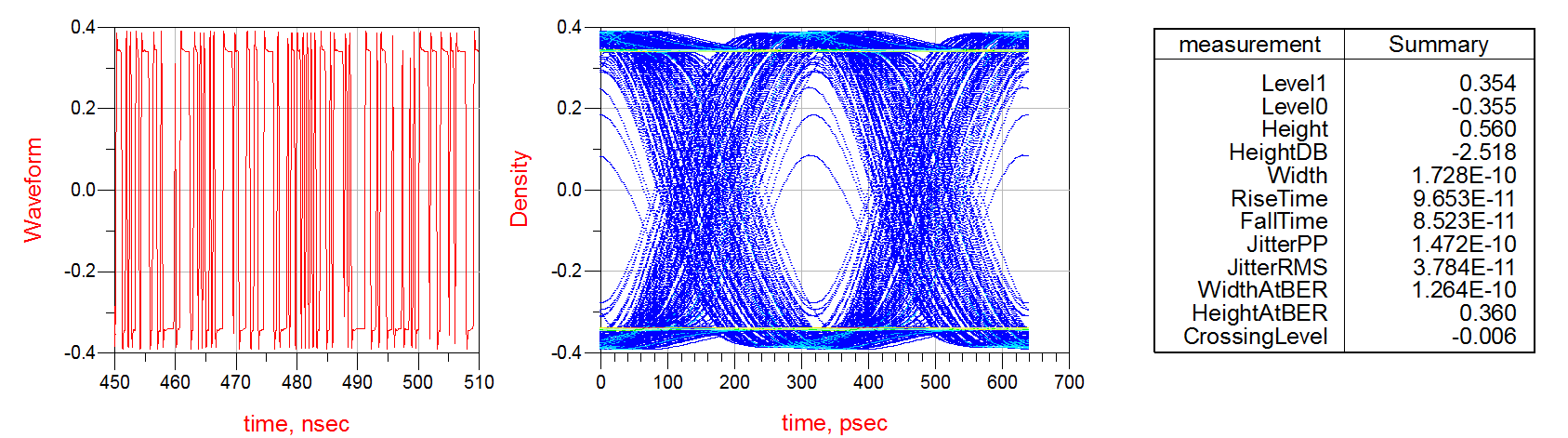 Channels : Rx channel = 60’’ 5mil stripline, Tx channel = 0’’ stripline      Parameters: EQ=2, PE=0      Input Source:  BitRate=3.125 Gbps PRBS-23, Vp-p = 1V, DE = 0dB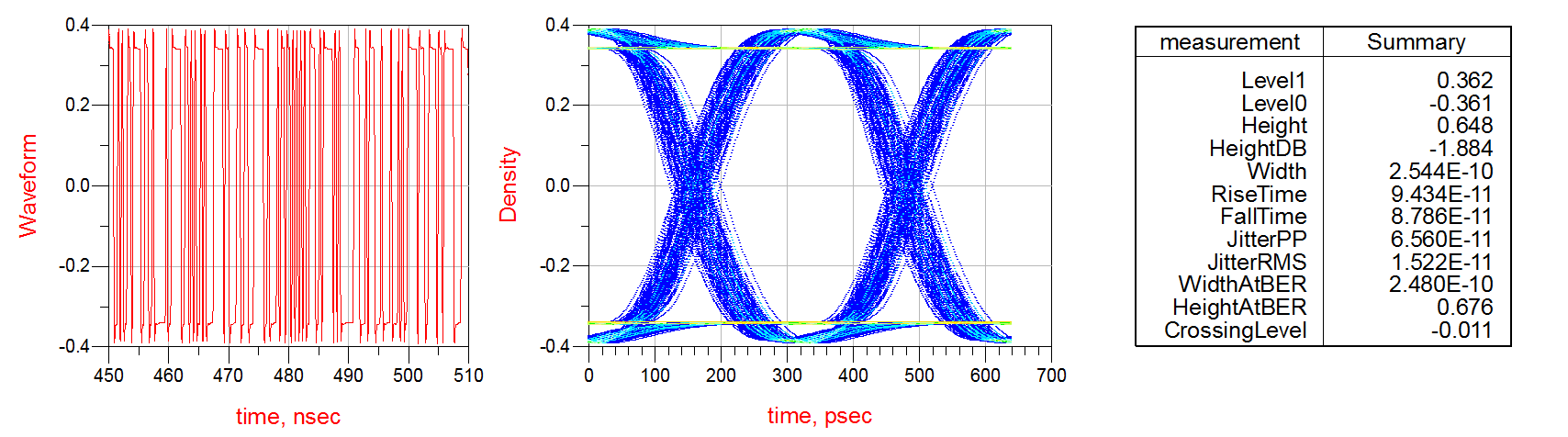 Channels : Rx channel = 60’’ 5mil stripline, Tx channel = 0’’ stripline      Parameters: EQ=3, PE=0      Input Source:  BitRate=3.125 Gbps PRBS-23, Vp-p = 1V, DE = 0dB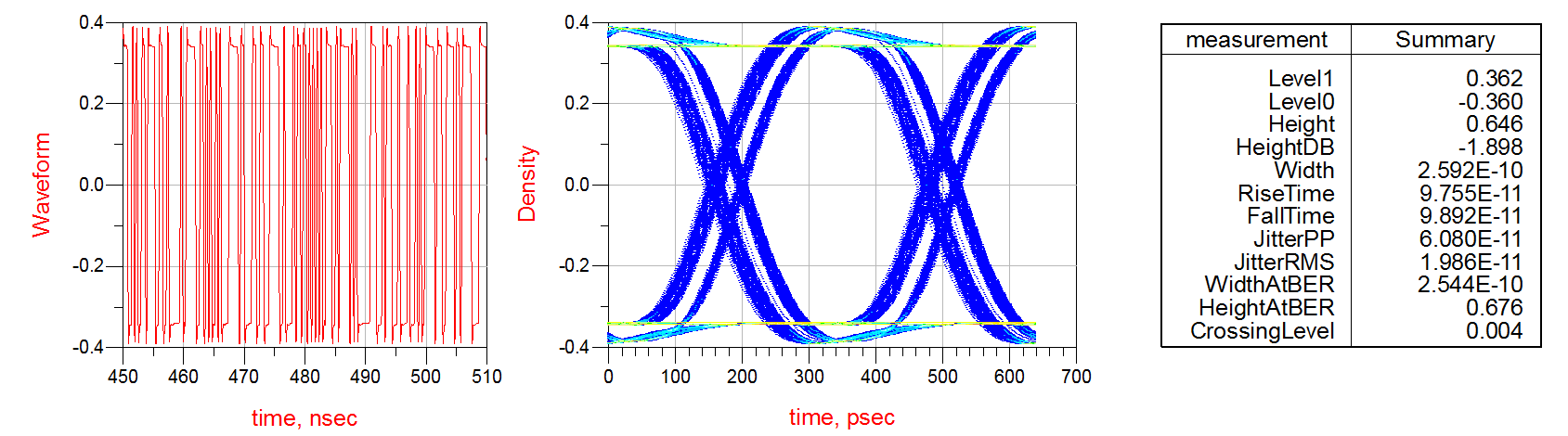 Channels : Rx channel = 40’’ 5mil stripline, Tx channel = 0’’ stripline      Parameters: EQ=0, PE=0      Input Source:  BitRate=3.125 Gbps PRBS-23, Vp-p = 1V, DE = 0dB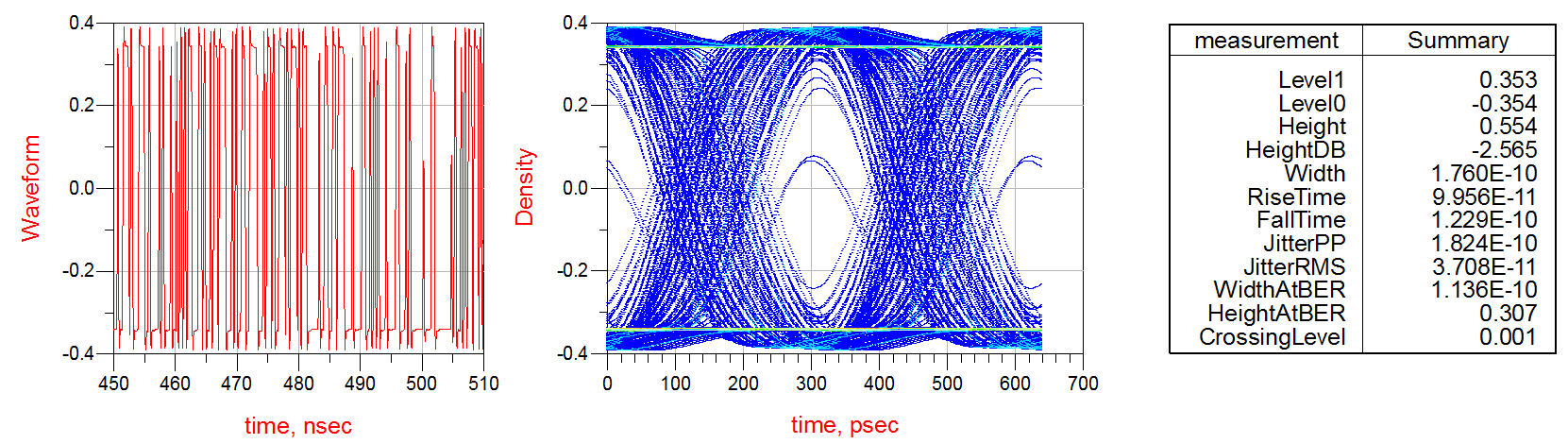 Channels : Rx channel = 40’’ 5mil stripline, Tx channel = 0’’ stripline      Parameters: EQ=1, PE=0      Input Source:  BitRate=3.125 Gbps PRBS-23, Vp-p = 1V, DE = 0dB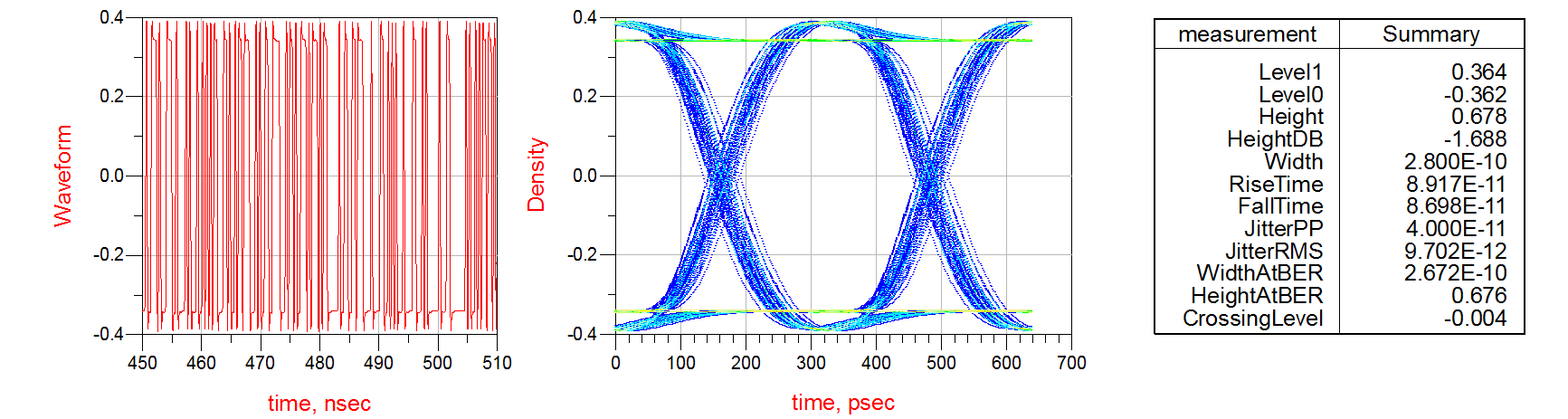 PE Performance setupChannels : Rx channel = 0’’ stripline, Tx channel = 30’’ 5mil stripline      Parameters: EQ=0, PE=0      Input Source:  BitRate=3.125 Gbps PRBS-23, Vp-p = 1V, DE = 0dB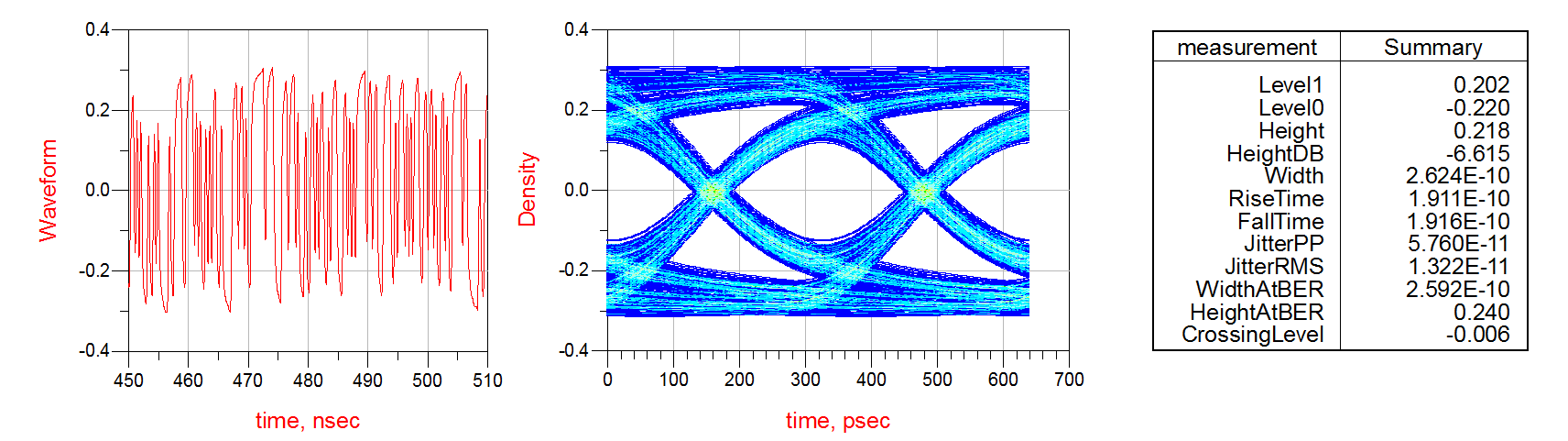 Channels : Rx channel = 0’’ stripline, Tx channel = 30’’ 5mil stripline      Parameters: EQ=0, PE=1      Input Source:  BitRate=3.125 Gbps PRBS-23, Vp-p = 1V, DE = 0dB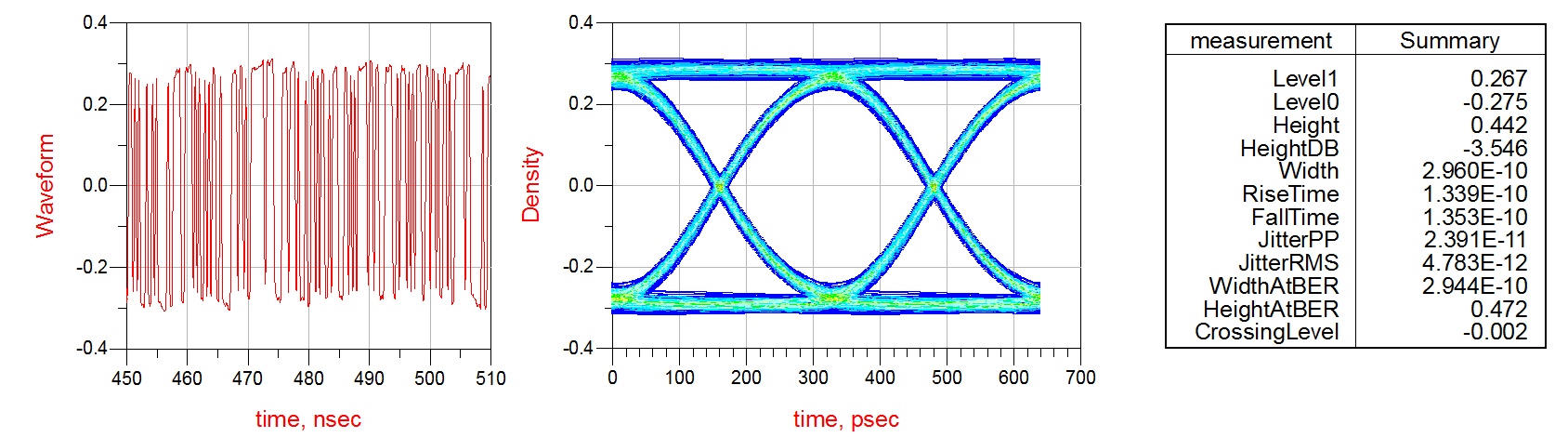 Channels : Rx channel = 0’’ stripline, Tx channel = 30’’ 5mil stripline      Parameters: EQ=0, PE=2      Input Source:  BitRate=3.125 Gbps PRBS-23, Vp-p = 1V, DE = 0dB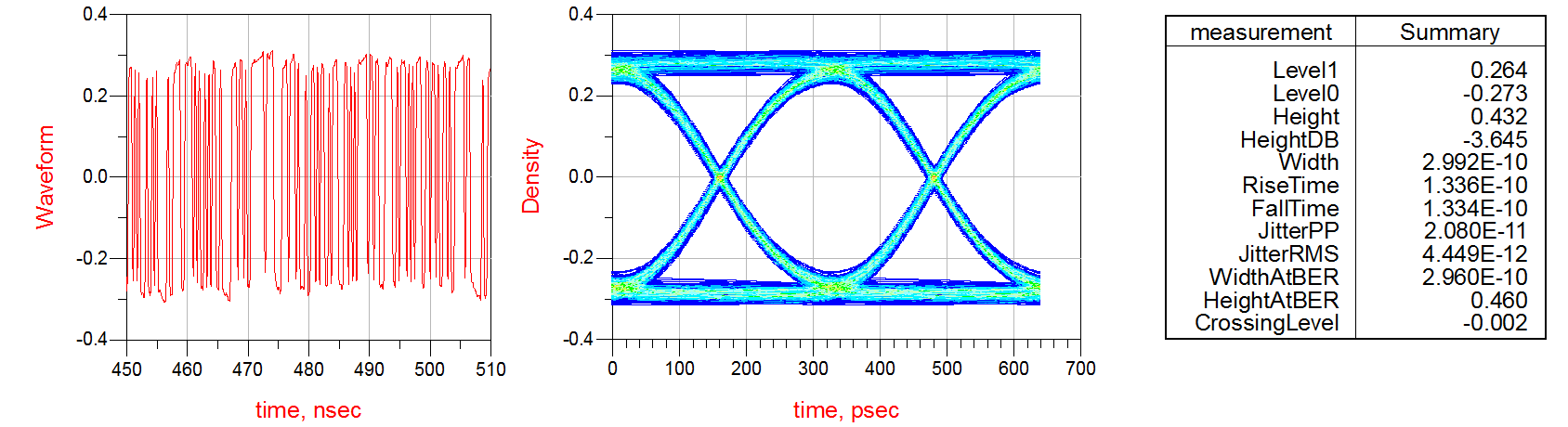 Channels : Rx channel = 0’’ stripline, Tx channel = 30’’ 5mil stripline      Parameters: EQ=0, PE=3      Input Source:  BitRate=3.125 Gbps PRBS-23, Vp-p = 1V, DE = 0dB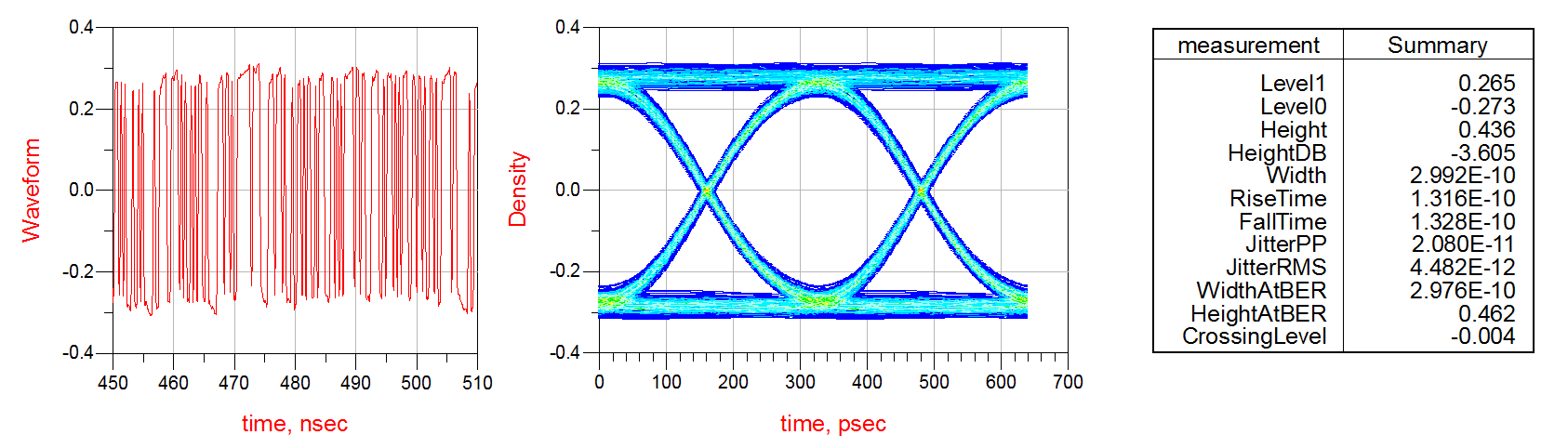 Channels : Rx channel = 0’’ stripline, Tx channel = 3’’ 5mil stripline      Parameters: EQ=0, PE=0      Input Source:  BitRate=3.125 Gbps PRBS-23, Vp-p = 1V, DE = 0dB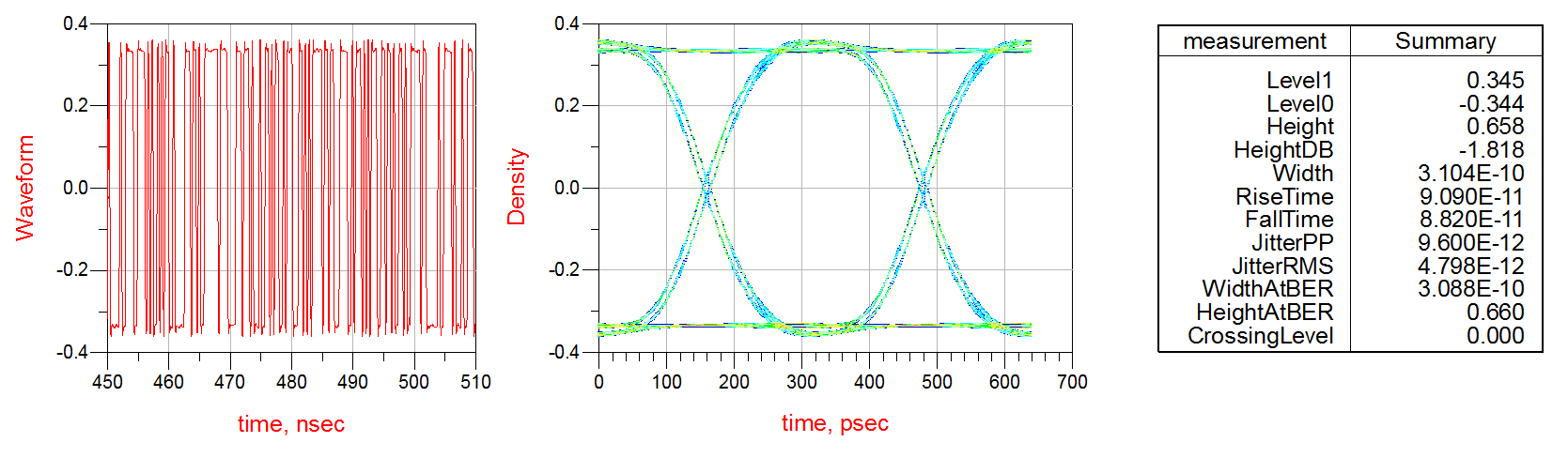 Channels : Rx channel = 0’’ stripline, Tx channel = 3’’ 5mil stripline      Parameters: EQ=0, PE=1      Input Source:  BitRate=3.125 Gbps PRBS-23, Vp-p = 1V, DE = 0dB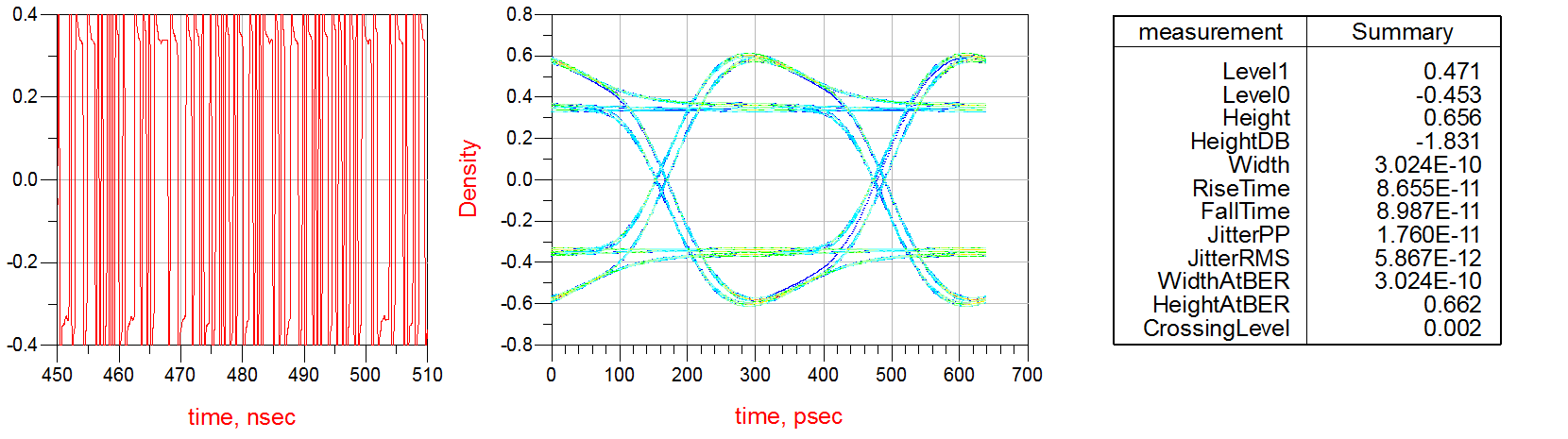 Setup with lossy channels on Both sidesChannels : Rx channel = 60’’ 5mil stripline, Tx channel = 30’’ 5mil stripline      Parameters: EQ=2, PE=2      Input Source:  BitRate=3.125 Gbps PRBS-23, Vp-p = 1V, DE = 0dB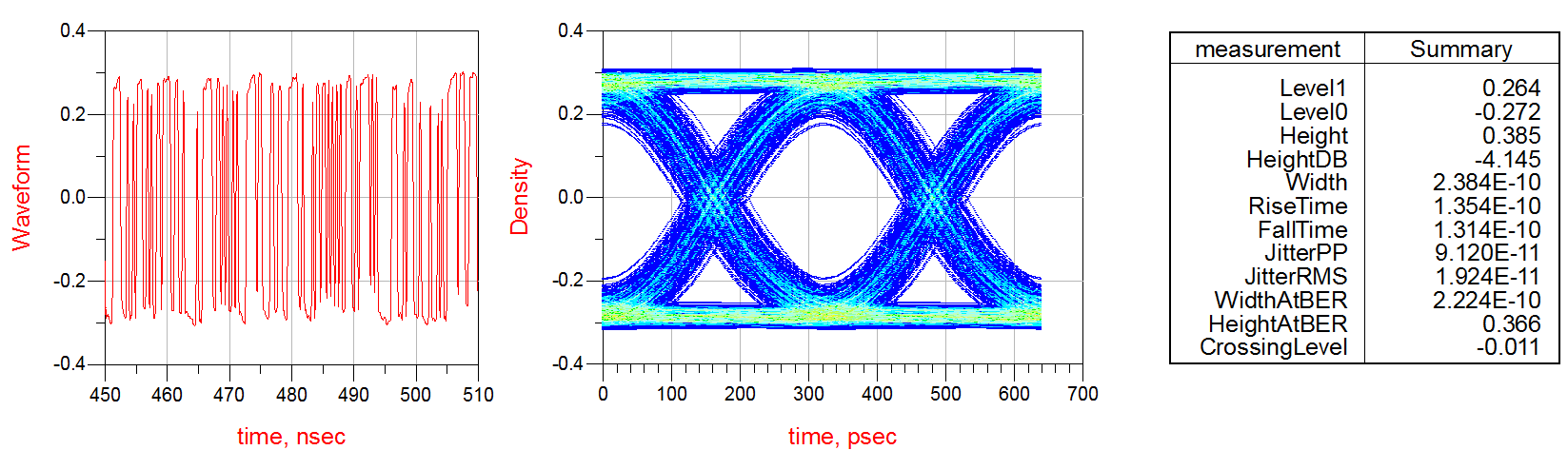 Comparisons with actual Measurements1)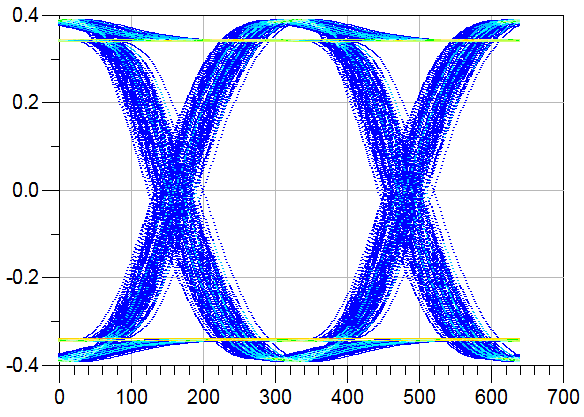 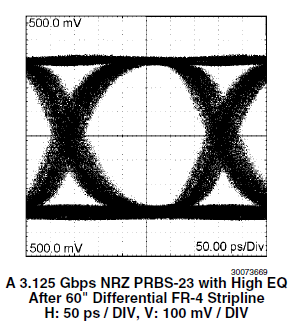                         A 3.125 Gbps PRBS-23 source with EQ=2                                 After 60”” Differential Strip line2)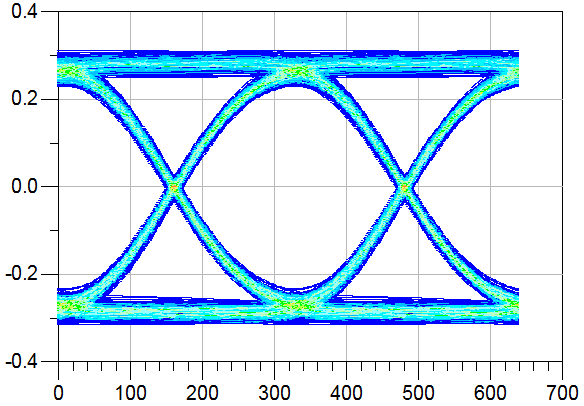 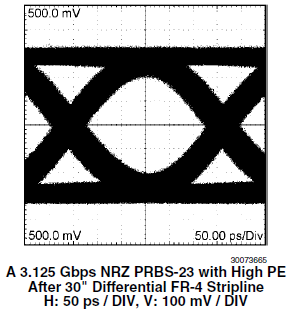                    A 3.125 Gbps PRBS-23 source with PE=2                                After 30”” Differential Strip line